GLAGOLI-3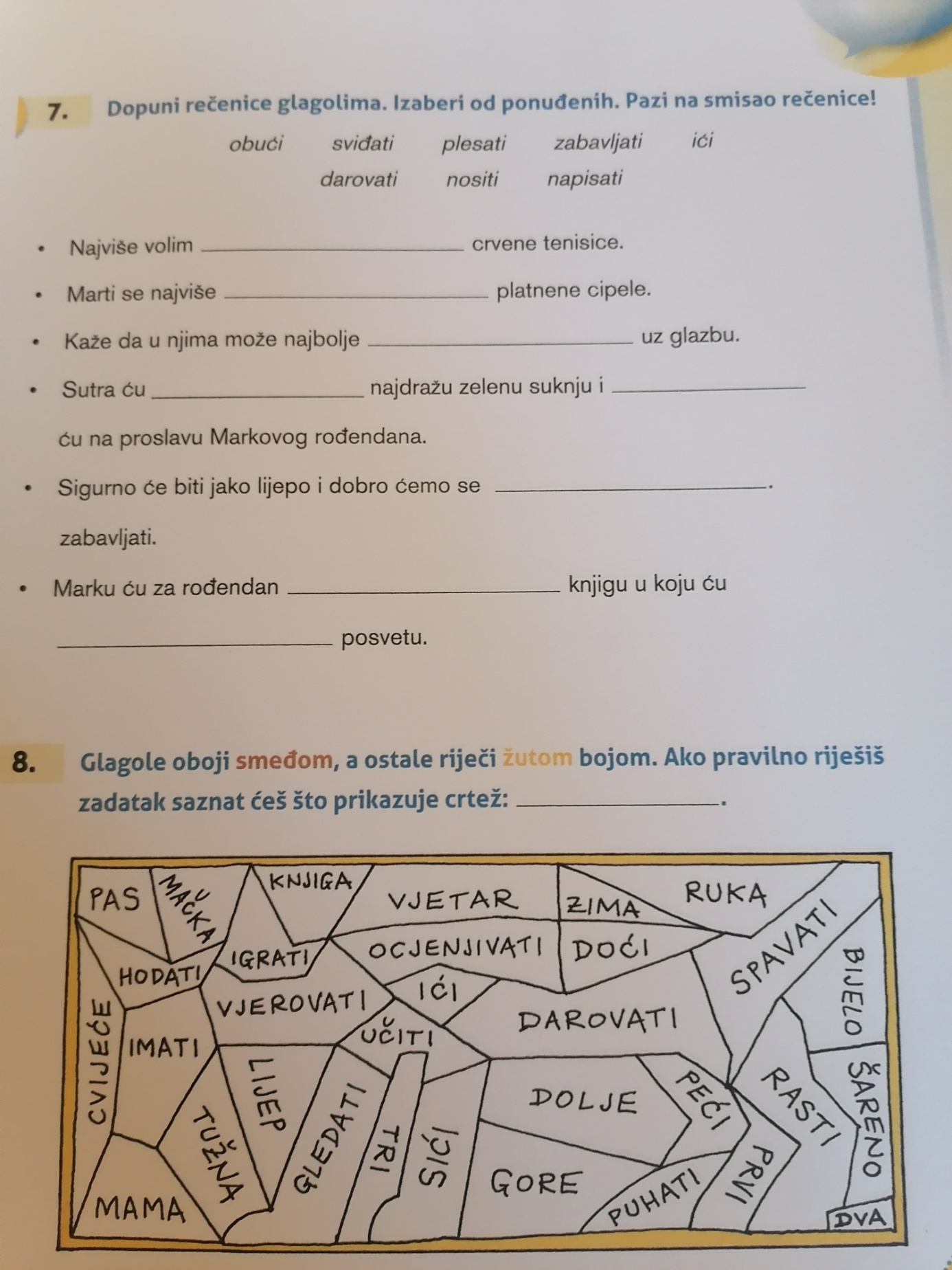 